Utedag i BökhultTorsdagen den 8/6 har vi en gemensam utedag för alla elever på Arken. Ni föräldrar lämnar ert barn vid Bökhults badplats mellan klockan 7:00-8:00 på morgonen, där det finns personal som möter upp. Medtag en liten fika som innehåller dryck, frukt och en kaka eller bulle, om man vill.Lunch hämtas av personal från skolan, serveras och äts vid Bökhults badplats.Klockan 12:30 promenerar vi tillbaka till skolan.Tänk på skor och kläder, efter väder.Meddela gärna oss personal om ni inte kan lämna ert barn vid badplatsen vid Bökhult.Med vänlig hälsning från Arkens personal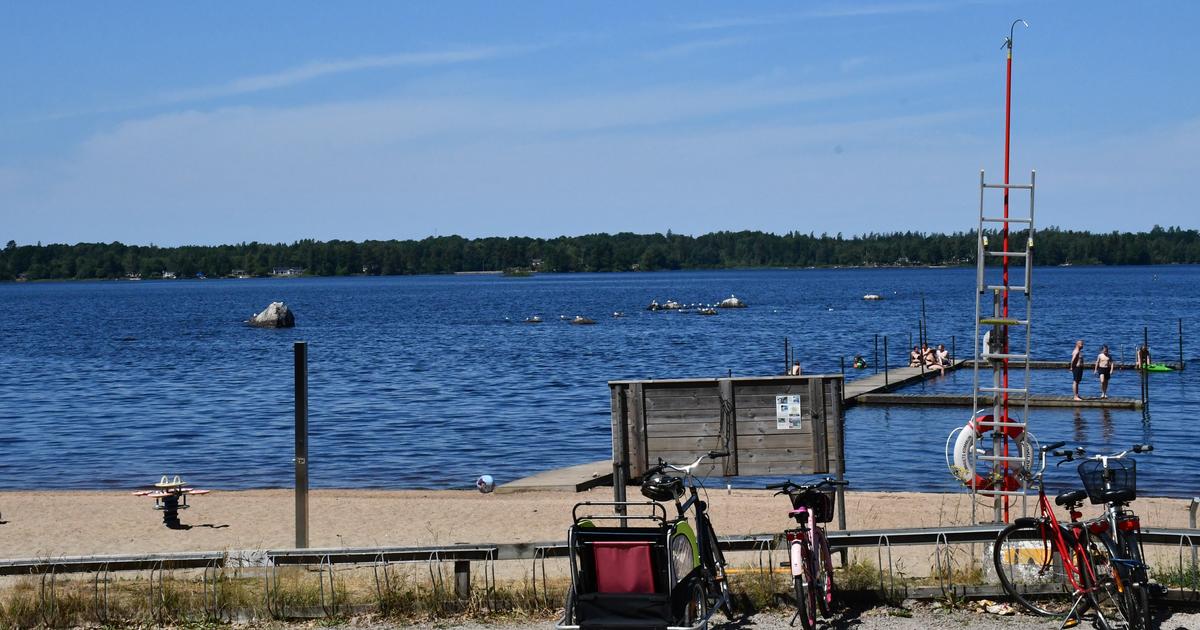 